第28回　天童冬の陣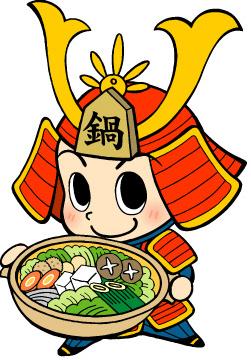 令和鍋合戦Ⓡ (イベント型)http://www.nabegassen.net出店申込書　別紙「開催概要」「募集概要」をご確認いただき、ホームページ内からお申込みいただくか、下記枠内の必要事項をご記入のうえ、FAXまたは郵送でお申し込みください。　出店が決定しました団体には順次「出店決定通知書」及び書類等を発送いたします。【募 集 数】　　鍋合戦：25団体予定　　おかげ参道：20団体予定　　　　　　　　キッチンカー：5団体予定　　　　　　　　※出店予定数を超えた場合は、書類選考とさせて頂きます。【申込締切】　　令和4年8月31日（水）【申 込 先】　　〒994-0013　山形県天童市老野森一丁目3-28　　　　　　　　天童商工会議所青年部 行 　FAX 023-654-7481申込区分□　Ａ　　鍋合戦出店　①各自で保健所申請　　　　15,000円（税込）□　　　　　　　　　　②保健所申請代行　　　　　20,000円（税込）□　Ｂ 　 おかげ参道出店　①各自で保健所申請　　11,000円（税込）□　　　　　　　　　　　　②保健所申請代行　　　16,000円（税込）□　Ｃ 　 おかげ参道(物販)出店　　　　　　　　　10,000円（税込）□　Ｄ 　 キッチンカー出店　　　　　　　　　  　10,000円（税込）□　Ａ　　鍋合戦出店　①各自で保健所申請　　　　15,000円（税込）□　　　　　　　　　　②保健所申請代行　　　　　20,000円（税込）□　Ｂ 　 おかげ参道出店　①各自で保健所申請　　11,000円（税込）□　　　　　　　　　　　　②保健所申請代行　　　16,000円（税込）□　Ｃ 　 おかげ参道(物販)出店　　　　　　　　　10,000円（税込）□　Ｄ 　 キッチンカー出店　　　　　　　　　  　10,000円（税込）団 体 名ふりがなふりがな団 体 名出品予定品目担当者名ふりがなふりがな担当者名ご連絡先郵便番号〒　　　　－ご連絡先住　　所ご連絡先電話番号ご連絡先携帯電話